Проект решения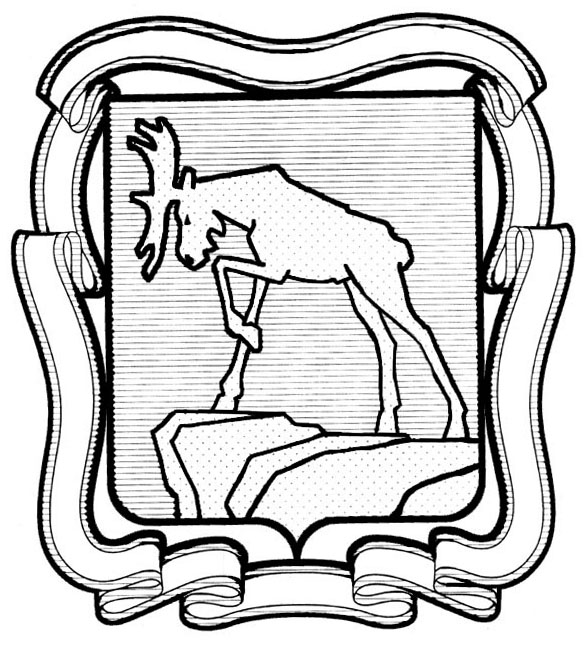 СОБРАНИЕ ДЕПУТАТОВ МИАССКОГО ГОРОДСКОГО ОКРУГАЧЕЛЯБИНСКОЙ ОБЛАСТИ________________ сессия Собрания депутатов Миасского городского округа пятого созываРЕШЕНИЕ № _________                                                                                                                 от _____________ 2018 года О внесении изменения в решение Собрания депутатов Миасского городского округа от 10.03.2010 г. № 6 «Об утверждении Положения «О порядке денежного содержания муниципальных служащих в Миасском городском округе» Рассмотрев предложение Главы Миасского городского округа Тонких Г.М. о внесении изменения в решение Собрания депутатов Миасского городского округа от 10.03.2010 г. № 6 «Об утверждении Положения «О порядке денежного содержания муниципальных служащих в Миасском городском округе», учитывая рекомендации постоянной комиссии по вопросам экономической и бюджетной политики, руководствуясь Федеральным законом от 06.10.2003 г. № 131-ФЗ «Об общих принципах организации местного самоуправления в Российской Федерации» и Уставом Миасского городского округа, Собрание депутатов Миасского городского округа,РЕШАЕТ:1. Внести изменение в решение Собрания депутатов Миасского городского округа от 10.03.2010 г. № 6 «Об утверждении Положения «О порядке денежного содержания муниципальных служащих в Миасском городском округе», а именно: приложение 1 к Положению «О порядке денежного содержания муниципальных служащих в Миасском городском округе» (приложение к решению Собрания депутатов Миасского городского округа от 10.03.2010 г. № 6) изложить в новой редакции согласно приложению к настоящему  решению.2. Настоящее решение вступает в силу со дня его принятия. Оплату труда производить в пределах норматива расходов местного бюджета на оплату труда депутатов, выборных должностных лиц местного самоуправления, осуществляющих свои полномочия на постоянной основе, и муниципальных служащих (включая начисления на заработную плату), утвержденного постановлением Правительства Челябинской области о  нормативах формирования расходов бюджетов городских округов (городских округов с внутригородским делением), муниципальных районов, внутригородских районов, городских и сельских поселений Челябинской области на оплату труда депутатов, выборных должностных лиц местного самоуправления, осуществляющих свои полномочия на постоянной основе, и муниципальных служащих на очередной финансовый год.3. Контроль исполнения настоящего решения поручить постоянной комиссии по вопросам экономической и бюджетной политикиПредседатель Собрания депутатовМиасского городского округа                                                                                    Е.А. СтеповикПриложение к решению Собрания депутатовМиасского городского округаЧелябинской областиот _____________ № _____Размеры должностных окладов муниципальных служащихв Миасском городском округеНаименование должностейРазмер должностного оклада, в рубляхПервый заместитель Главы Миасского городского округа;                      17983Заместитель Главы Миасского городского округа;16478 - 16928Управляющий делами представительного органа местного самоуправления Миасского городского округа;Руководитель аппарата Администрации Миасского городского округа;Председатель Контрольно-счетной палаты Миасского городского округа;                                   13190 - 13543Заместитель председателя Контрольно-счетной палаты Миасского городского округа;          10005 - 11424Руководитель органа местной администрации с правом юридического лица;7529 - 10005Заместитель руководителя органа местной администрации с правом юридического лица;7193 - 9618Начальник управления Администрации Миасского городского округа;Председатель комитета Администрации Миасского городского округа;Начальник отдела представительного органа Миасского городского округа; Начальник отдела Администрации Миасского городского округа;Начальник отдела в органе местной администрации с правом юридического лица;Начальник отдела Контрольно-счетной палаты Миасского городского округа;6525 - 9042Заместитель начальника управления Администрации Миасского городского округа; Заместитель председателя комитета Администрации Миасского городского округа;6156 - 7887Заместитель начальника отдела представительного органа Миасского городского округа;Заместитель начальника отдела Администрации Миасского городского округа;Заместитель начальника отдела в органе местной администрации с правом юридического лица;6156 - 7887Начальник отдела в составе управления (комитета) Администрации Миасского городского округа; Аудитор Контрольно-счетной палаты Миасского городского округа;             5855 - 7619Заместитель начальника отдела в составе управления (комитета) Администрации Миасского городского округа;               5521 - 7102Советник для непосредственного обеспечения исполнения полномочий лиц, замещающих выборные муниципальные должности;Консультант представительного органа Миасского городского округа; Консультант Администрации Миасского городского округа;Пресс-секретарь представительного органа Миасского городского округа;Пресс-секретарь Администрации Миасского городского округа;5186 - 6984Инспектор-ревизор Контрольно-счетной палаты Миасского городского округа;                 5019 - 6348Начальник сектора в составе управления (комитета) Администрации Миасского городского округа; Начальник сектора в составе отдела представительного органа Миасского городского округа;Начальник сектора в составе отдела Администрации Миасского городского округа;Помощник Главы Миасского городского округа; 4852 - 6039Главный специалист представительного органа Миасского городского округа;  Главный специалист Администрации Миасского городского округа; Главный специалист органа местной администрации с правом юридического лица;Главный специалист Контрольно-счетной палаты Миасского городского округа;                   4852 - 6039Ведущий специалист представительного органа Миасского городского округа;Ведущий специалист Администрации Миасского городского округа;Ведущий специалист органа местной администрации с правом юридического лица;Ведущий специалист Контрольно-счетной палаты Миасского городского округа;                                     4183 - 5077Специалист I категории представительного органа Миасского городского округа;  Специалист I категории Администрации Миасского городского округа;Специалист I категории органа местной администрации с правом юридического лица;              3179 - 4442Специалист II категории представительного органа Миасского городского округа; Специалист II категории Администрации Миасского городского округа;   Специалист II категории органа местной администрации с правом юридического лица;2929 - 3506Специалист представительного органа Миасского городского округа;Специалист Администрации Миасского городского округа; Специалист органа местной администрации с правом юридического лица;                          2886